Муниципальное бюджетное общеобразовательное учреждениеАрбатская средняя общеобразовательная школаРеспублика Хакасия,  Таштыпский район,с. АрбатыКейс "Тема урока " Плауны. Хвощи. Папоротники. Их общая характеристика"Биология-6 кл. Для изучения темы урока в дистанционном формате для учащихся 6-х классов Учебник: Пономарёва И.Н. Биология : 6 класс : учебник для учащихся общеобразовательных учреждений /И.Н.Пономарёва, О.А.Корнилова, В.С.Кучменко : под ред.. И.Н.Пономарёвой. - М : Вентана-Граф, 2016. – 48 с. : ил.Предполагает изучение темы урока учениками самостоятельноАвтор материала: Медведева Татьяна Александровна,учитель биологиивысшей квалификационной категории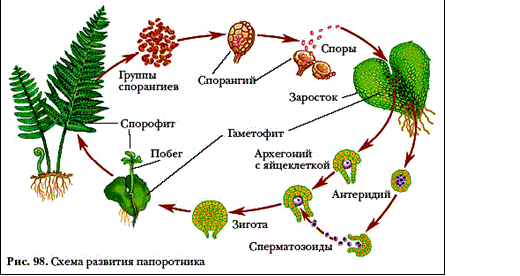 Арбаты – 2020г.для учителяБ-6кл.			 Фамилия, имя _________________________  Дата ______________Тема урока " Плауны. Хвощи. Папоротники. Их общая характеристика" Ты узнаешь об особенностях высших споровых растений: плауны, хвощи, папоротники, об отличии их строения от строения моховидных.Задания1. Запиши в тетрадь тему урока.2. Прочитай п. 22 с. 117-121 Дополнительно ознакомься с файлами к уроку  «Папоротники» https://vk.com/doc99520117_549361592?hash=31ffcff7e72fd0c3c7&dl=120934d811e42f0782, просмотри видео «Плауны, хвощи, папоротники» по ссылке  https://youtu.be/c5yiPx15iVg3. Заполни пропуски в тексте. Допиши предложения: Папоротниковидные в основном травянистые , многолетние растения, обитающие в тенистых, влажных местах. Плауны, хвощи, папоротники большие группы высших растений, так как у всех папоротниковидных есть вегетативные органы: корень, стебель, листья Размножаются они спорами. К папоротниковидным относится более 12 тыс. видов растений.3. Используя схему развития папоротника - рис. 116, с. 118. заполни схему «Цикл развития папоротника»:4. Заполни таблицу  (приведи не менее 3-х представителей каждого отдела) – используй дополнительные материалы: Многообразие папоротников https://vk.com/doc99520117_549361591?hash=07f4477a9ed31ec73d&dl=45306cba5521836bae, плауны https://vk.com/doc99520117_549361594?hash=1f94d451c19b46c94a&dl=4870b330914dea94ed, хвощи https://vk.com/doc99520117_549361597?hash=13c2347aa1bd41f7e8&dl=b1934259810b186c05Многообразие папоротников, хвощей, плаунов* Дополнительно проверь себя, выполнив интерактивное упражнение «Папоротниковидные» https://learningapps.org/watch?v=pdcc3g73520 5. Выполни тест  «Плауны. Хвощи. Папоротники» (https://vk.com/doc99520117_549361595?hash=6eb7ee1a0b2418f37d&dl=a6f69e141543950107)Ответы на вопросы теста запиши в тетради. Задание 1.   Строение хвоща полевогоУ хвоща полевого весенние и летние побеги отличаются. Рассмотри рисунок и ответь на вопросы.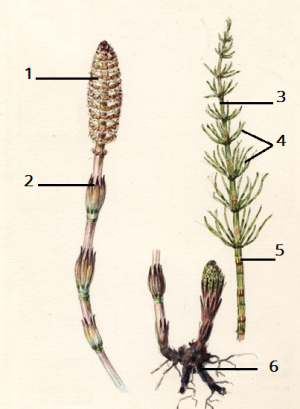 Какой цифрой обозначено корневище? Ответ: ____6__________2. Какое значение в жизни растения имеет стебель?Он поднимает спорангий, чтобы спорам было легче рассеиватьсяОно зимует в почвеПри помощи спор хвощи размножаютсяОтвет: ____а__________Задание 2.  Характеристика папоротника 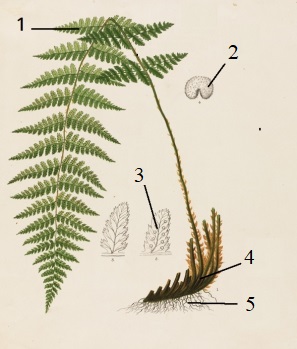 На рисунке представлено строение папоротника.1. Впиши цифры, соответствующие названиям частей растения.Корневище — ___4______ Спорангии — ____3______2. Какие функции у корней?Образование половых клетокСоздание в процессе фотосинтеза питательных веществУдержание растения в почве Ответ: ____в______________Задание 3.  Сравнение плауна и хвоща  Даны изображения плауна годичного и хвоща полевого. Рассмотри их и дополни предложения, ответь на вопрос.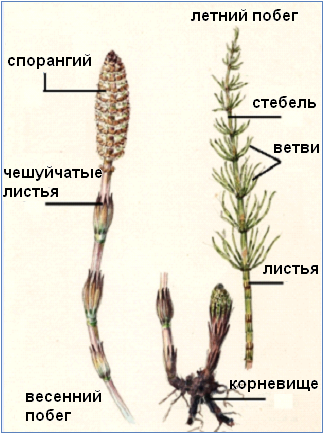 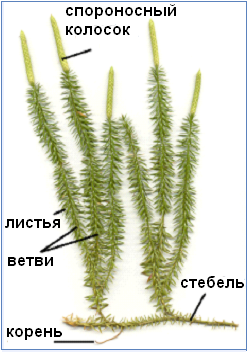 1. Стебель хвоща ползучийвьющийсяпрямостоячий Ответ: ___в_______________2. Листья плауна игольчатые, зелёныечешуйчатые, без хлорофиллаОтвет: ____а______________3. Какой общий признак у обоих растений?У обоих растений осенью появляются плодыОба растения являются вечнозелёнымиРазмножение спорами Ответ: ___в_______________Задание 4. Систематические единицы 1. Рассмотри рисунок и закончи предложение.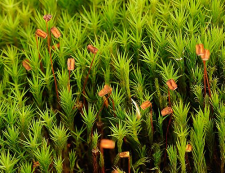 Представленное на фотографии растение — представитель систематической группы моховидныецветковыепапоротникиОтвет: ____а______________Ответы: 1-6, а;     2 – 4, 3, в;  	3 – в, а, в;   4 - аНе забудь отправить фото выполненной работы в личное сообщение учителю. Есть вопросы? - задавайте в сообщениях, комментариях.Урок можно выполнить в группе в Контакте https://vk.com/topic-194162138_41227694  или на сайте  https://umnium.ru  Источники и литература:Пономарёва И.Н. Биология : 6 класс рабочая тетрадь №2  для учащихся общеобразовательных организаций /И.Н.Пономарёва, О.А.Корнилова, В.С.Кучменко : под ред. проф. И.Н.Пономарёвой. - М : Вентана-Граф, 2013. - 192 с. : ил.Пономарёва И.Н. Биология : 6 класс : учебник для учащихся общеобразовательных учреждений /И.Н.Пономарёва, О.А.Корнилова, В.С.Кучменко : под ред.. И.Н.Пономарёвой. - М : Вентана-Граф, 2016. – 48 с. : ил.Интерактивное упражнение «Папоротниковидные» https://learningapps.org/watch?v=pdcc3g73520 Видео  «Плауны, хвощи, папоротники» по ссылке  https://youtu.be/c5yiPx15iVgБ-6кл.			 Фамилия, имя _________________________  Дата ______________Тема урока "Плауны. Хвощи. Папоротники. Их общая характеристика"Ты узнаешь об особенностях высших споровых растений: плауны, хвощи, папоротники, об отличии их строения от строения моховидных.Задания1. Запиши в тетрадь тему урока.2. Прочитай п. 22 с. 117-121 Дополнительно ознакомься с файлами к уроку  «Папоротники» https://vk.com/doc99520117_549361592?hash=31ffcff7e72fd0c3c7&dl=120934d811e42f0782, просмотри видео «Плауны, хвощи, папоротники» по ссылке  https://youtu.be/c5yiPx15iVg3. Заполни пропуски в тексте. Допиши предложения: Папоротниковидные в основном __________________  __________________ летние растения, обитающие в тенистых, влажных местах. Пл_уны, хв_щи, пап_р_тники большие группы ____________________ растений, так как у всех папоротниковидных есть в_г_т_тивные орг_ны: _____________, ____________________, _________________. Р_змн_жаются они _____________. К папоротниковидным относится более ________________ видов растений.3. Используя схему развития папоротника - рис. 116, с. 118. заполни схему «Цикл развития папоротника»:4. Заполни таблицу (приведи не менее 3-х представителей каждого отдела) – используй дополнительные материалы: Многообразие папоротников https://vk.com/doc99520117_549361591?hash=07f4477a9ed31ec73d&dl=45306cba5521836bae, плауны https://vk.com/doc99520117_549361594?hash=1f94d451c19b46c94a&dl=4870b330914dea94ed, хвощи https://vk.com/doc99520117_549361597?hash=13c2347aa1bd41f7e8&dl=b1934259810b186c05Многообразие папоротников, хвощей, плаунов* Дополнительно проверь себя, выполнив интерактивное упражнение «Папоротниковидные» https://learningapps.org/watch?v=pdcc3g73520 5. Выполни тест  «Плауны. Хвощи. Папоротники» (https://vk.com/doc99520117_549361595?hash=6eb7ee1a0b2418f37d&dl=a6f69e141543950107)Ответы на вопросы теста запиши в тетради. Задание 1.   Строение хвоща полевогоУ хвоща полевого весенние и летние побеги отличаются. Рассмотри рисунок и ответь на вопросы.Какой цифрой обозначено корневище? Ответ: ______________2. Какое значение в жизни растения имеет стебель?Он поднимает спорангий, чтобы спорам было легче рассеиватьсяОно зимует в почвеПри помощи спор хвощи размножаютсяОтвет: ______________Задание 2.  Характеристика папоротника На рисунке представлено строение папоротника.1. Впиши цифры, соответствующие названиям частей растения.Корневище — _________ Спорангии — __________2. Какие функции у корней?Образование половых клетокСоздание в процессе фотосинтеза питательных веществУдержание растения в почве Ответ: __________________Задание 3.  Сравнение плауна и хвоща  Даны изображения плауна годичного и хвоща полевого. Рассмотри их и дополни предложения, ответь на вопрос.1. Стебель хвоща ползучийвьющийсяпрямостоячий Ответ: __________________2. Листья плауна игольчатые, зелёныечешуйчатые, без хлорофиллаОтвет: __________________3. Какой общий признак у обоих растений?У обоих растений осенью появляются плодыОба растения являются вечнозелёнымиРазмножение спорами Ответ: __________________Задание 4. Систематические единицы 1. Рассмотри рисунок и закончи предложение.Представленное на фотографии растение — представитель систематической группы моховидныецветковыепапоротникиОтвет: __________________Не забудь отправить фото выполненной работы в личное сообщение учителю. Есть вопросы? - задавайте в сообщениях, комментариях.Урок можно выполнить в группе в Контакте https://vk.com/topic-194162138_41227694  или на сайте  https://umnium.ru  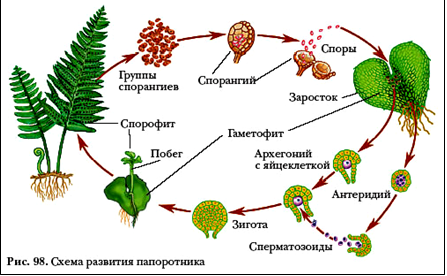 Цикл развития папоротникаНазвание отделаПредставителиПапоротники (Папоротниковидные)Страусник обыкновенный, нефролепсис, адиантум, птерис, платицериум, орляк обыкновенный, щитовник мужской, кочедыжник женскийПлауны (Плауновидные)Баранец обыкновенный, плаун булавовидный, плаун сплюснутый,  плаун годичный,  Хвощи (Хвощевидные)Хвощ полевой, хвощ болотный, хвощ большой, хвощ камышковыйЦикл развития папоротникаНазвание отделаПредставителиПапоротники (папоротниковидные)Баранец обыкновенный, ______________________, ________________